Corrosion resistance of Nickel based alloys in alkali environments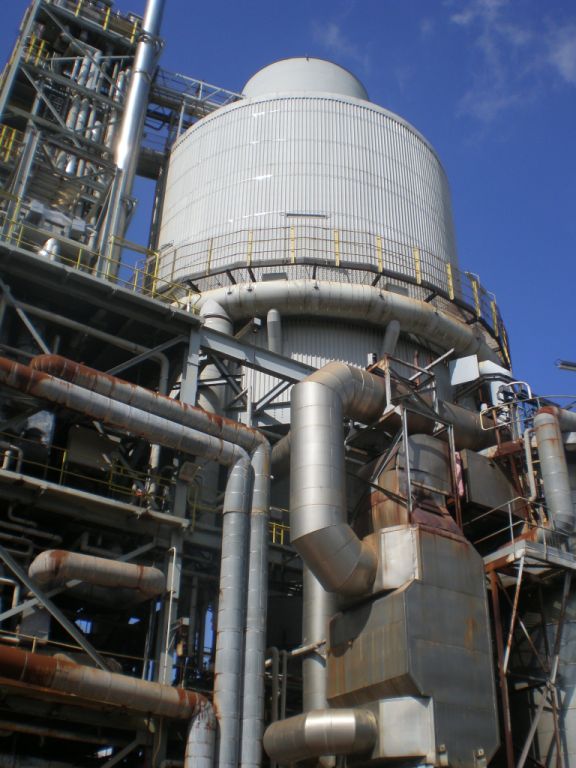 About ManufacturerHeanjia Super-Metals founded in 1984, has been serving the industries such as aerospace, oil and gas, communication, nuclear, aviation, medical and others by supplying nickel based superalloys. These superalloys are made as per ASTM standards, following the goal of meeting the stringent needs of demanding industries. We are located in America and China. Earlier the alloys made by following the traditional techniques were less corrosion resistant. With the passage of time and introduction of modern methods to save cost and reduce material quantity, the applications include severe corrosive conditions which need high performance alloys. Therefore we manufacture original nickel and nickel alloys that are excellent in performing in the high temperature corrosive conditions for the prolong periods. For any information about our products, we can be reached at sales2@alloywirestrip.com Address: ChinaAdd: Yinling International, Wanjing West Road, Chaoyang District, Beijing, China Email: sales1@alloywirestrip.com Tel: 86- 134-2631-5876US3002 Harvard Ave E, Seattle, Washington- 98102.Call: 12068907337Web: www.super-metals.comAlloys TestedNickelInconel Alloy 600Nimonic Alloy 75Monel 400Monel K500CuNi alloy 90/10 UNS 706CuNi Alloy 70/30 UNS 715Incoloy 800Stainless steel 316Stainless Steel 316lStainless steel 310Stainless steel 330Incoloy 825Hastelloy C276Inconel 625Introduction to Alkali MediaCaustic SodaCaustic soda or sodium hydroxide is a commonly employed alkaline material. It is completely produced as a side product while the production of chlorine in America.  A variety of alloys are chosen to handle caustic soda depending on their strength, resistance to stress corrosion cracking, concentration, temperature, corrosion rates and cost. Studies have shown that Nickel and its alloys are the recommended materials for dealing with caustic solutions in the various applications and procedures. Nickel can be employed preferably at all magnitudes and temperatures of this alkaline. Role of Nickel: Influence of temperature, content and carbon %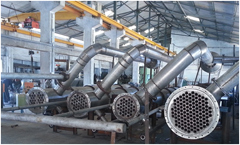 Nickel successfully resists the attack by caustic soda at the different times and regions. Only the high magnitudes of caustics close to the boiling point affect the corrosion resistance rate that is also only neat 1 mpy (mills per year). For caustic content exceeding 75% and in molten caustic soda, Nickel is the second metal after silver that provides excellent corrosion resistance. For use in temperatures above 316oC or 600oF, Nickel 201 is recommended to control the feasibility of graphite precipitation in grain boundaries that tends to reduce the metal’s ductility. Nickel 201 is commonly employed in the production of tubular evaporators for regular vacuums at temperatures about 404oC or 760of in 50 to 73% caustic content. Nickel 201 is a successful container material for handling liquefied caustic soda at temperature limits 580oC or 1076oF. Nickel-Chromium Alloys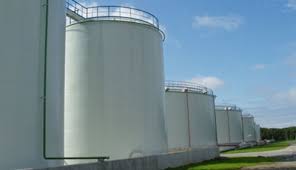 Inconel 600, a nickel-chromium alloy offers similar corrosion resistance as of nickel in the caustic soda environments. In 600 is preferred for use in apparatus for the making anhydrous caustic in presence of sulfur bearing fuels as it excellently resists sulfidation even better than Nickel.  In few conditions, In alloy 600 is attacked by stress corrosion cracking in the strong alkaline conditions at the elevated temperatures from 190oC to 450oC. Nickel-Copper AlloysMonel 400, a nickel-copper alloy offers great resistance in caustic soda conditions but its corrosion rate is significant in caustic soda above 75% in anhydrous condition. Its protective properties are lower than nickel at temperature exceeding the atmospheric boiling point. However its performance is lower than Nickel, but the corrosion rates are very nominal. Monel 400 and Monel K-500 can be attacked by stress corrosion cracking (SCC) in the extensive exposure periods at high stresses with elevated temperatures and contents of caustic soda. In the cold processed and annealed form, alloy 400 is resistant to SCC. Similar is with Monel K500. Therefore for using Alloy 400 in caustic at the high temperatures, it should be stress relieved from 538 to 566oC or 1000oF to 1050oF or anneal from 760oC to 816oC or 1400of to 1500oF for one to three hours to obtain high strength. Copper-Nickel Alloys The corrosion resistance strength of copper-nickel alloys in caustic soda solutions depends on the concentration of nickel in the alloy.  Cu Ni alloy 715 containing 70% copper and 30% nickel, offers outstanding resistance to dilute concentrations of caustic soda at low temperatures and has significant corrosion resistance properties in caustic soda solutions about 73% at the boiling temperature. Alloy 715 has been lucratively employed as evaporator tubes for concentration up to 50% where copper attack by caustic soda could be controlled. Cu-Ni alloy 706 containing copper 90% and nickel 10% offers considerable resistance to caustic solutions however its use is more limited than alloy 715. In the severe caustic solution applications in the presence of sulfur, Cu Ni alloy 715 resists the corrosion in specific conditions. Iron-Nickel-Chromium AlloysIncoloy 800 and Inconel 600 have similar resistance in caustic soda solutions. Although, alloy 800 is more inclined to SCC than In 600. Therefore Alloy 800 is recommended for use after stress annealing to obtain higher strength in caustic soda conditions at the high temperatures. Austenitic Chromium-Nickel Stainless SteelsAustenitic chromium-nickel stainless steels have good corrosion resistance in boiling caustic soda about 10% concentrations. In the high content solutions at the elevated temperatures, the corrosion rates are irregular. SS 304 offers better corrosion resistance than SS 316 in caustic soda solutions. 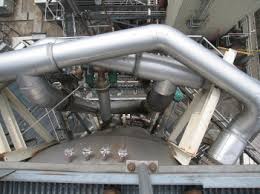 Chromium-nickel stainless steels are sensitive to stress corrosion cracking in caustic soda at the high temperatures. Many cases of stress corrosion cracking of austenitic stainless steels are resulted by alkalies. Annealed steel 304 is more resistant to SCC in boiling caustic soda than sensitized steel 304. Iron-Nickel-Chromium-Copper-Molybdenum Alloys and nickel-chromium-copper-molybdenum alloysIncoloy 825 and other nickel based alloys containing iron, chromium, copper and molybdenum offer suitable corrosion resistance. Austenitic stainless steels containing nickel and chromium like SS 304 and Inconel alloy 600 offer good resistance to caustic soda solutions. These offer superior resistance to stainless steel 304 in concentrated solutions exceeding 95oC or 205oF. For using these alloys in combination with nickel and high nickel alloys in the concentrated caustic soda environments at the high temperatures, preference should be given to unlike alloys to avoid deleterious galvanic effects. Nickel-Molybdenum or Molybdenum-chromium-nickel-iron alloys The alloys like Hastelloy B, Hastelloy C276 and Inconel 625 have not been employed on a wide scale in the caustic soda media. Hastelloy B can be used in caustic media up to 50% at boiling point and the temperature for Alloy C276 is lower than for alloy B. Hastelloy C and Inconel 625 are both attacked by stress corrosion after seven days in 90% caustic soda at 300oC or 572oF.Corrosion By Caustic Potash (KOH)Caustic potash is made while the electrolysis of potassium chloride. KOH is commonly used in 45 to 50% and 85 to 90% concentrations on the industrial scale. At concentration above 50% caustic potash exhibits higher boiling point than caustic soda of the same content. Therefore it is not concentrated more than 90% due to involvement of elevated temperatures.Nickel 200 and Inconel 600 are ideally used for applications in hot caustic potash. In the extensive environments, few nickel based alloys are prone to stress corrosion cracking in caustic potash solutions. Although the attack on alloy 600, alloy 400 and alloy k500 is not vigorous as that happens with caustic soda. Ammonia and Ammonium Hydroxide Many nickel based alloys excluding the nickel-copper alloys and pure nickel, offer resistance to the whole concentrations of ammonium hydroxide up to boiling temperatures. In the nickel based alloys, austenitic stainless steels are commonly used in ammonia and ammonium hydroxide solutions. Austenitic stainless steels have outstanding resistance to whole magnitudes of ammonia and ammonium hydroxide to the boiling temperature. SS 304 is resistant to intergranular corrosion in 28% ammonium hydroxide at room temperature. Although, this resistance doesn’t last in the high temperatures in the commercial media. Significant magnitudes of Stainless steel 316/316l are employed in the ammonia soda procedure in the generation of soda ash symbolized as Na2CO3. Nickel is resistant to anhydrous ammonia, however it is resistant to ammonium hydroxide solutions in contents up to 1% only. Nickel-Copper alloys like Monel 400 offer suitable resistance to anhydrous ammonia and are superior resistant to ammonium hydroxide solutions than pure nickel. Alkaline solutions of Sodium and Potassium saltsThe salts like sodium sulfide, sodium carbonate, sodium silicates, trisodium phosphate and various others produce alkaline water solutions. These salt solutions can be used with the materials as for caustic soda. The low temperature dilute solutions are not highly attacking to carbon steels and these may be treated as corrosion preventers, however in strong solutions at the elevated temperatures, nickel or high nickel alloys are often required. Monel 400 and austenitic stainless steels are great for use in phosphate hydrations. Nickel and high nickel alloys provide great corrosion resistance in sodium sulfide solutions. In 10% sodium sulfide, the corrosion rates are very nominal. The vigorous corrosive conditions occur in hot, concentrated solutions. Nickel 200 and Monel 400 are suitable for use in 25 to 60% sodium sulfide solutions. Inconel 600 is significant for applications involving direct fired pans of concentrated sodium sulfide from 25% to 60%. For the application temperatures about 150oC to 177oC or 300of to 350of, Inconel 600 offers suitable service for 8 years. Role of Nickel based alloys in Industrial Applications of alkalinesProduction of caustic soda	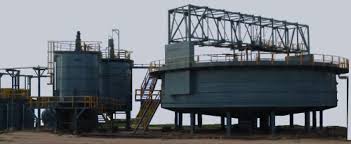 Nickel and Nickel alloys provide successful performance in caustic soda production units. For example, in one unit, Nickel centrifugal pumps were employed 27 years ago, but still they are operating in handling 50% caustic soda. Nickel 200, Nickel 201, Inconel 600, Monel 400 and their components are standard used in the parts of evaporators, heat exchanger tubing, valves, pumps, fitting and others, in handling the concentrated caustic soda. In the regular vacuum content and manufacturing anhydrous caustic soda, Nickel 201 offers outstanding performance as evaporator tubes, tube sheets and shells, receiving tanks and pipes. Inconel 600 has been widely employed in the production of anhydrous caustic soda and is a recommended material of construction where the heating is done in any media in which the sulfur compounds are available. Nickel Inconel 600 is initially stress relieved or annealed before using in this application. Production of Caustic Potash Nickel and nickel alloys are used in manufacturing caustic potash in the same manner as used in manufacturing caustic soda. The difference lies in the boiling temperature which caustic potash possesses at content above 50%. Cathodic protection is provided to low carbon Nickel 201 due to introduction of high temperature to the equipment that is chosen for manufacturing caustic potash at 90% contents and more. Storage and moving Caustic SodaNickel and nickel clad steel barrels are employed while moving caustic soda in small magnitudes. Generally, nickel plated steel tanks and pipes are also used. Incoloy alloy 825 and Inconel 600 are also selected for carrying 50% to 73% caustic solutions and ammonia base fertilizers or jet fuel. Nickel 200, Monel 400 and Inconel 600 are also used in pumping in handling 50% caustic soda. Nickel 200 heat exchangers, pumps and pipes are used in handling 73% caustic products. Soap ProductionSoaps contain alkalis, fatty acids and fatty oils. Caustic potash is used to produce liquid soap. In the specific high grade soaps, pure caustics are used in corrosion resistance apparatus. Nickel 200, Monel 400, SS 304 and SS 316 are used for heating coils, kettle covers and different accessory equipments. Alloy 400 and Nickel 200 are employed for acid and caustic treating tanks as these are resistant in such conditions. Austenitic chromium-nickel stainless steel and Inconel 600 are also employed but pitting is a trouble in some conditions. SS 316 is used as a hydrolyzing tower maintained at 232oC to 260oC or 450oF to 500oF and 600 psi and 700 psi. Pulp and Paper industryHundreds of thousand tons of caustic soda is used in pulp and paper industry, basically in extraction of alkali- soluble impurities in multistage bleaching. In the following parts, nickel based alloys are commonly used in an advantageous manner.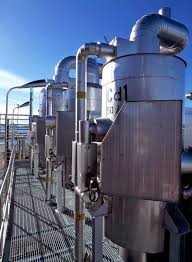 Digester: Batch kind Kraft digesters are made of carbon steel with a permitted attack of one inch. But with the increased severity of service conditions in the advanced pulping techniques, the service life of digesters was significantly lowered. Weld overlays using Stainless steel 310 offer longer life than carbon steel in batch digesters. Stainless steel and many nickel based alloys offer excellent corrosion resistance performance in these equipments. In the United States, there is a large count of digesters that are working on the wooden chips. These are made of stainless steel 316l. The highly attacking regions are on upper and bottom portion in the place of blow valve. Internal accessories are often made from stainless steel 316l. Making digesters with clad SS 316l would permit significantly thin material and reduced maintenance expenditures. Liquor Heaters The heat exchanger tubes are utilized to heat the digester liquor before pouring it into batch and continuous digesters. Use of stainless steel 304 is proven in this application. Moreover Inconel 600 offers superior performance as exchanger tubes to SS 304 while resisting the stress corrosion cracking induced by chlorides. Aluminum industryCaustic soda is also extensively used by aluminum industry in the extraction of hydrated alumina from bauxite during the Bayer process. Monel 400 tubes have been commonly used for digester preheaters and insert ferrules to prevent inlet corrosion in the other steel preheater tubing. In the modern methods ores with large boehmite content are used that need higher operation pressure and temperature limits which indicate the use of nickel and nickel clad steel for this purpose.  Caustic FusionsNickel 200 and 201 are the significant materials for use in construction vessels for the caustic fusion of organic materials. For temperatures above 316oC or 600of, low carbon grade nickel 201 is recommended. For the processes including sulfur compounds at temperatures above 250oC to 300oC or 482 to 572oF, use of Inconel 600 is preferred over nickel. Petroleum refiningCaustic soda, caustic potash or sodium carbonates are utilized in the petroleum refining process for neutralization of acid and elimination of unnecessary agents like hydrogen sulfide and mercaptans. The magnitudes of aqueous solution vary from 2 to 50%.In the various applications involving small temperature and content limits, the corrosion rates are nominal that steels can be suitably employed. But for vigorous corrosive conditions, Nickel 200, Monel 400 or Inconel 600 alloys are employed. Commonly Monel 400 is employed as it withstands contaminants that exist in the process. In the reproduction of caustic solutions, Monel 400 is a crucial part of the system where steels cannot be used. These parts are regenerator boiler, preheaters and piping for handling hot caustic solutions and lower sections of the towers. Considering the suitable corrosion resistance to caustic alkalis comprising of hydrogen sulfide and mercaptans, Inconel 600 is also significant in evaporator tubing or other components of regenerator systems. Alloy 600, instead Nickel 200 or alloy 400, is employed in this application where metal temperature varies up to 300oC or 572oF. At such temperature limits Nickel 200 and Monel 400 are attacked by sulfur.A caustic stripper in Louisiana refinery, made of Monel 400, attained no significant metal loss after 4.5 years of operation of handling 45% caustic soda at temperatures about 143oC to 149oC or 290of to 300of. It can even provide service for another 15 years.In a refinery located at Texas, mercaptains are discarded through Dualayer process that includes dual layers of immiscible solvents. The initial layer consists of water solution of caustic potash and potassium cresylate, discards the mercaptans. Second and beneath layer is also a water solution of caustic potash for preserving the magnitude of above layer. Monel 400 was employed in stripper preheater, reboiler and stripping tower trays in cast form. It is also used in lining the tower in stress relieved condition. This system provides service for 20 years. Caustic DescalingVarious procedures include liquefied caustic soda for commercial application for descaling of different metals and alloys, specifically stainless steels. Few procedures include the inclusion of caustic of reducing materials to decrease the metallic oxides which later flake off after water cooling. Nickel 201 is employed in sodium hydride generators. Alloy 201 and Inconel 600 are employed for enclosing of electric heating elements in caustic baths. Nickel alloy 600 is chosen for gas fired heater tubing in few conditions. Nickel 201 is employed when the caustic baths are used at the elevated temperatures up to 621oC or 1150oF. Test dataChemical composition of nickel alloys used in corrosion tests in caustic based conditionsComparison of corrosiveness of diaphragm cell vs. mercury cell causticCorrosion of Hastelloy B and Hastelloy C in caustic soda solutionsCorrosion of copper-nickel alloys by caustic soda solutionsLab corrosion tests in caustic solutions at high temperaturesCorrosion rates for Nickel and High nickel alloys in caustic soda solutions Plant Corrosion Test in a Sulfate Process, Alkaline, Wood Pulp DigesterTemp: 177oC or 350oF, test time 586 days.Aeration: None.Agitation: Violent boiling during cook.Top--Vapors in the top of the digester. rare splashing of chips, pulp and cookingliquors. Bottom-Liquid and slurry on bottom screen of digester.Test in storage tank for 73% caustic sodaTemp: 116oC or 240oFTest time- 183 daysNon aerated, no agitation excluding filling of tankMetal/AlloyNickelIronChromiumMolybdenumCopperCarbonSiliconManganese Manganese Manganese OtherswroughtwroughtwroughtwroughtwroughtwroughtwroughtwroughtwroughtwroughtwroughtwroughtNickel 20099.5 %.15 % --.05 %.06 %.05 %.25 %.25 %--Nickel 20199.5 %.15 %--.05 %.01 %.05 %.20 %.20 %--Duranickel 30194.15 %--.15 %.55 %.25 %.25 %.25 %Al 4.5 %, TI 0.5 %Al 4.5 %, TI 0.5 %Nickel-chromium alloysNickel-chromium alloysNickel-chromium alloysNickel-chromium alloysNickel-chromium alloysNickel-chromium alloysNickel-chromium alloysNickel-chromium alloysNickel-chromium alloysNickel-chromium alloysNickel-chromium alloysNickel-chromium alloysInconel 60076 %7.2 %15.8 %-.10 %.04 %.20 %.20 %.20 %--Nimonic 7577.4.5 %20.5 %--.10 %---Ti .35 %, Al 0.15 %Ti .35 %, Al 0.15 %Nickel-copper alloysNickel-copper alloysNickel-copper alloysNickel-copper alloysNickel-copper alloysNickel-copper alloysNickel-copper alloysNickel-copper alloysNickel-copper alloysNickel-copper alloysNickel-copper alloysNickel-copper alloysMonel 40066 %1.35 % --31.5 %.12 %.15 %.90 %.90 %--Monel K50065 %1 %--29.5 %.15 %.15 %.60 %.60 %Al 2.8 %, Ti 0.5 %Al 2.8 %, Ti 0.5 %Copper-nickel alloysCopper-nickel alloysCopper-nickel alloysCopper-nickel alloysCopper-nickel alloysCopper-nickel alloysCopper-nickel alloysCopper-nickel alloysCopper-nickel alloysCopper-nickel alloysCopper-nickel alloysCopper-nickel alloysUNS 706101.25 %--88 %--.3 %.3 %Pb .05 %, Zn 1 %Pb .05 %, Zn 1 %UNS 71020 %.75 %--78 %--.4 %.4 %Pb .05 %Pb .05 %UNS 71530 %.55 %--67 %--.5 %.5 %Pb .05 %Pb .05 %Iron-nickel-chromium alloysIron-nickel-chromium alloysIron-nickel-chromium alloysIron-nickel-chromium alloysIron-nickel-chromium alloysIron-nickel-chromium alloysIron-nickel-chromium alloysIron-nickel-chromium alloysIron-nickel-chromium alloysIron-nickel-chromium alloysIron-nickel-chromium alloysIron-nickel-chromium alloysIncoloy 80032 %46 %20.5 %-.30 %.04 %.35 %.75 %.75 %--Stainless steelsStainless steelsStainless steelsStainless steelsStainless steelsStainless steelsStainless steelsStainless steelsStainless steelsStainless steelsStainless steelsStainless steelsSS 2025 % 67 %18 %--.15 %1 %8.7 %8.7 %N 0.25 %N 0.25 %SS 3029 % 70.5 %18 %--.15 %.5 %1.5 %1.5 %--SS 3049.5 %70 %18 %--.08 %.5 %1.5 %1.5 %--SS 304l10 % 69 %18 %--.03 %.5 %1.3 %1.3 %--SS 31613 %65 %17 %2 %-.08 %.5 %1.7 %1.7 %--SS 316l13 %65 %17 %2 %-.03 %.5 %1.8 %1.8 %--SS 30913.5 %60.5 %23 %--.20 %1 %2 %2 %--SS 31020 %52 %25 %--.25 %1 %2 %2 %--SS 33035 %47 %15 %--.25 %1 %2 %2 %--SS 34711 %68 %18 %--.08 %1 %2 %2 %Cb + Ta 10%, C min. Cb + Ta 10%, C min. SS 430-Bal.17 %--.12 %-----Nickel based iron-chromium-molybdenum alloysNickel based iron-chromium-molybdenum alloysNickel based iron-chromium-molybdenum alloysNickel based iron-chromium-molybdenum alloysNickel based iron-chromium-molybdenum alloysNickel based iron-chromium-molybdenum alloysNickel based iron-chromium-molybdenum alloysNickel based iron-chromium-molybdenum alloysNickel based iron-chromium-molybdenum alloysNickel based iron-chromium-molybdenum alloysNickel based iron-chromium-molybdenum alloysNickel based iron-chromium-molybdenum alloysIncoloy 82541.8 %30 %21.5 %3 %1.8 %.03 %.35 %.65 %Al 0.5 %, Ti 0.9 %Al 0.5 %, Ti 0.9 %Al 0.5 %, Ti 0.9 %Hastelloy G45 %19.5 %22.2 %6.5 %2 %.03 %.35 %1.3 %W 0.5 %, Cb+ Ta 2.12 %, Co 2.5 %W 0.5 %, Cb+ Ta 2.12 %, Co 2.5 %W 0.5 %, Cb+ Ta 2.12 %, Co 2.5 %Hastelloy C54 %5 %15.5 %16 %-.08 %1 %1 %Co 2.5 %, W 4 %, V 4%Co 2.5 %, W 4 %, V 4%Co 2.5 %, W 4 %, V 4%Hastelloy C27654 %5 %15.5 %16 %-.02 %.05 %1 %Co 2.5 %, W 4 %, V 0.4 %Co 2.5 %, W 4 %, V 0.4 %Co 2.5 %, W 4 %, V 0.4 %Inconel 62560 %5 %21.5 %9 %-.10 %.5 %.5 %Cb – Ta 3.65 %Cb – Ta 3.65 %Cb – Ta 3.65 %Nickel-Molybdenum alloyNickel-Molybdenum alloyNickel-Molybdenum alloyNickel-Molybdenum alloyNickel-Molybdenum alloyNickel-Molybdenum alloyNickel-Molybdenum alloyNickel-Molybdenum alloyNickel-Molybdenum alloyNickel-Molybdenum alloyNickel-Molybdenum alloyNickel-Molybdenum alloyHastelloy b61 %5 %1 %28 %-.05 %--Co 2.5 %, V 0.2 to 0.4 %, P 0.025 %Co 2.5 %, V 0.2 to 0.4 %, P 0.025 %Co 2.5 %, V 0.2 to 0.4 %, P 0.025 %MaterialCorrodentTemperature Temperature Temperature Temperature Temperature Temperature Temperature Temperature Temperature Corrosion rate, mpyCorrosion rate, mpyCorrosion rate, mpyCorrosion rate, mpyNickel 20050% NaOH- diaphragm cell1122334441234Nickel 20050% NaOH- diaphragm cell35 oC95 of29 oC85 of88 oC190 of54 oC130 of130 of<0.1<0.1<0.1<0.1Nickel 20050% NaOH- diaphragm cell40 oC104 of----AmbientAmbientAmbient<0.1<0.1Nickel 20050% NaOH- mercury cell38 oC100 of105 oC221 of82 oC180 of60 oC140 of140 of<0.1<0.11<0.1Nickel 20050% NaOH- mercury cell37 oC98 of45 oC113 of--AmbientAmbientAmbient<0.1<0.1<0.1<0.1Nickel 20050% NaOH- mercury cell--Ambient Ambient --AmbientAmbientAmbient-<0.1-<0.1Nickel 20073% NaOH-diaphragm cell119 oC246 of--99 oC210 of---<0.1-0.2-Nickel 20073% NaOH-diaphragm cell125 oC257 of-------0.2-0.2-Nickel 20073% NaOH-diaphragm cell114 oC236 of-------0.3---Inconel 60050% NaOH- diaphragm cell35 oC95 of29 oC85 of88 oC190 of54 oC54 oC130 of<0.1<0.1<0.1<0.1Inconel 60050% NaOH- diaphragm cell40 oC104 of----AmbientAmbientAmbient<0.1--<0.1Inconel 60050% NaOH- mercury cell38 oC100 of105 oC221 of82 oC180 of60 oC60 oC140 of<0.1<0.1<0.1<0.1Inconel 60050% NaOH- mercury cell37 oC98 of45 oC113 of--AmbientAmbientAmbient<0.1<0.1-<0.1Inconel 60050% NaOH- mercury cell--AmbientAmbient--AmbientAmbientAmbient-<0.1<0.1Inconel 60073% NaOH- Diaphragm cell119 oC246 of--99 oC210 of---<0.10.2Inconel 60073% NaOH- Diaphragm cell125 oC257 of-------0.3Inconel 60073% NaOH- mercury cell114 oC236 of-------0.2---Monel 40050% NaOH- diaphragm cell35 oC95 of29 oC85 of88 oC190 of54 oC54 oC130 of<0.1<0.1<0.1<0.1Monel 40050% NaOH- diaphragm cell40 oC104 of----AmbientAmbient<0.1 of---<0.1Monel 40050% NaOH- mercury cell38 oC100 of105 oC221 of82 oC180 of60 oC60 oC140 of<0.10.1<0.1Monel 40050% NaOH- mercury cell37 oC98 of45 oC113 of--AmbientAmbient-<0.1--<0.1Monel 40050% NaOH- mercury cell--AmbientAmbient--AmbientAmbient-<0.1--<0.1Monel 40073% NaOH- Diaphragm cell119 oC246 of--99 oC210 of---<0.1-0.8-Monel 40073% NaOH- Diaphragm cell125 oC257 of-------0.4---Monel 40073% NaOH- mercury cell114 oC236 of-------0.5---Incoloy 80050% NaOH- diaphragm cell35 oC95 of29 oC85 of88 oC190 of54 oC54 oC130 of<0.1<0.1<0.1<0.1Incoloy 80050% NaOH- diaphragm cell40 oC104 of----AmbientAmbientAmbient<0.1--<0.1Incoloy 80050% NaOH- mercury cell38 oC100 of105 oC221 of82 oC180 of60 oC60 oC140 of<0.1<0.1<0.1<0.1Incoloy 80050% NaOH- mercury cell37 oC98 of45 oC113 of--AmbientAmbientAmbient<0.1<0.1-<0.1Incoloy 80050% NaOH- mercury cell--AmbientAmbient--AmbientAmbientAmbient-<0.1-<0.1Incoloy 80073% NaOH- Diaphragm cell119 oC246 of--99 oC210 of---0.1-4.1-Incoloy 80073% NaOH- Diaphragm cell125 oC257 of-------0.5---Incoloy 80073% NaOH- mercury cell114 oC236 of-------0.3---SS 31650% NaOH- diaphragm cell35 oC95 of29 oC85 of88 oC190 of54 oC54 oC130 of<0.1<0.13.3<0.1SS 31650% NaOH- diaphragm cell40 oC104 of----AmbientAmbientAmbient0.2--<0.1SS 31650% NaOH- mercury cell38 oC100 of105 oC221 of82 oC180 of60 oC60 oC140 of<0.1<0.10.2<0.1SS 31650% NaOH- mercury cell37 oC98 of45 oC113 of--AmbientAmbientAmbient<0.10.1-<0.1SS 31650% NaOH- mercury cell--AmbientAmbient--AmbientAmbientAmbient<0.1-<0.1SS 31673% NaOH- Diaphragm cell119 oC246 of--99 oC210 of---6---SS 31673% NaOH- Diaphragm cell125 oC257 of-------13.1---SS 31673% NaOH- mercury cell114 oC236 of-------10---SS 30450% NaOH- diaphragm cell35 oC95 of29 oC85 of88 oC190 of54 oC54 oC130 of<0.1<0.11.1<0.1SS 30450% NaOH- diaphragm cell40 oC104 of----AmbientAmbientAmbient<0.1--<0.1SS 30450% NaOH- mercury cell38 oC100 of105 oC221 of82 oC180 of60 oC60 oC140 of<0.10.10.3<0.1SS 30450% NaOH- mercury cell37 oC98 of45 oC113 of--ambientambientambient<0.1<0.1-0.4SS 30450% NaOH- mercury cell--AmbientAmbient--AmbientAmbientAmbient-<0.1-<0.1SS 30473% NaOH- Diaphragm cell119 oC246 of--99 oC210 of---15-13-SS 30473% NaOH- Diaphragm cell125 oC257 of-------19.4---SS 30473% NaOH- mercury cell114 oC236 of-------15---Mild Steel50% NaOH- diaphragm cell35 oC95 of29 oC85 of88 oC190 of54 oC54 oC130 of1.41.4202.1Mild Steel50% NaOH- diaphragm cell40 oC104 of----ambientambientambient1.5--3.2Mild Steel50% NaOH- mercury cell38 oC100 of105 oC221 of82 oC180 of60 oC60 oC140 of0.631.81.2Mild Steel50% NaOH- mercury cell37 oC98 of45 oC113 of--ambientambientambient1.42-2.9Mild Steel50% NaOH- mercury cell--AmbientAmbient--AmbientAmbientAmbient-5.1-1.9Mild Steel73% NaOH- Diaphragm cell119 oC246 of--99 oC210 of---59-5.7-Mild Steel73% NaOH- Diaphragm cell125 oC257 of------->38---Mild Steel73% NaOH- mercury cell114 oC236 of-------71---NaOH content %temperaturetemperatureCorrosion rate, mpyCorrosion rate, mpyNaOH content %oCoFHastelloy BHastelloy C5 %Room RoomNilNil5 %66 oC150 oFNilNil5 %102 oC215 oFNilNil10 %RoomRoomNilNil10 %103 oC217 oF<2 mpy2.20 mpy10 %121 oC250 oF2.20 mpy-20 %107 oC225 oF<2 mpy2.20 mpy25 %RoomRoomNilNil30 %166 oC240 oF<2 mpy2.20 mpy40 %RoomRoomNilNil40 %128 oC261 oF<2 mpy2.20 mpy50 %RoomRoomNilNil50 %66 oC150 oFNilNil50 %144 oC291 oF<2 mpy2.20 mpy50 %400 oC750 oF-152 mpy60  %165 oC328 oF2.20 mpy2.20 mpy70 %191 oC375 oF2.20 mpy2.20 mpyNaOH cont %Cu-Ni alloyAlloy compositionAlloy compositiontemperaturetemperatureTest timeCorrosion rate, mpyRemarks5 %-604015 to 20 oC59 to 68of21 daysNilLab test in glass bottle11 %-6040Hot temperatureHot temperature250.5Diaphragm cell liquor coupons in distributor box 5 %UNS 715703015 to 2059 to 6821NilLab test in glass bottle11 %UNS 7157030Hot temperature Hot temperature 254.3Diaphragm cell liquor50 %UNS 715703095203670.8Velocity 1.8 ft/sec salt saturated 50 %UNS 71570306514930NilIn storage tank 73 %UNS 71570301052211181.260 to 75 %UNS 7157030150-175302 - 3470.54.4In evaporator content from 60 to 75% 60 to 100 %UNS 7157030150-260302 - 500221In evaporator content 60% to anhydrous 100 %UNS 7157030400 – 410752 0 770170In anhydrous salt5 %CA 710802015 to 2059 to 6821NilLab test in glass bottle60 to 75  %CA 7108020150 to 175302 to 3470.58.1In evaporator content from 60 to 75%60 to 100 %CA 7108020150 to 260302 to 500228In evaporator content 60% anhydrous100 %CA 7108020400 to 410752 to 770190In anhydrous melt50 %CA 706901095203671.8Velocity 1.8 ft/sec salt saturated 73 %CA 70690101052211182Velocity 1.8 ft/sec salt saturated NaOH %TemperatureTemperatureTime Corrosion rate, mpyCorrosion rate, mpyNaOH %oCoFHoursNickel 200Monel 40020 %110 oC262 oF15 HoursNil -40 %110 oC262 oF15 HoursNil -60 %110 oC262 oF15 HoursNil -80 %110 oC262 oF15 HoursNil -20 %115 oC272 oF19 HoursNil -40 %115 oC272 oF19 HoursNil -60 %115 oC272 oF19 HoursNil -80 %115 oC272 oF19 HoursNil-20 %162 oC355 oF19 HoursNil-40 %162 oC355 oF19 HoursNil-60 %162 oC355 oF19 HoursNil-80 %162 oC355 oF19 HoursNil-20 %149 oC332 oF19 Hours-Nil40 %149 oC332 oF19 Hours-3 mpy60 %149 oC332 oF19 Hours-1 mpy20 %132 oC270 oF19 Hours--40 %132 oC270 oF19 Hours--60 %132 oC270 oF19 Hours--80 %132 oC270 oF19 Hours--20 %171 oC340 oF19 Hours--40 %171 oC340 oF19 Hours--60 %171 oC340 oF19 Hours--80 %171 oC340 oF19 Hours--20 %156 oC345 oF20 Hours--40 %156 oC345 oF20 Hours--60 %156 oC345 oF20 Hours--80 %156 oC345 oF20 Hours---20 %127 oC293 oF15 Hours-40 %127 oC293 oF15 Hours--60 %127 oC293 oF15 Hours---80 %127 oC293 oF15 Hours--20 %150 oC334 oF18 Hours--40 %150 oC334 oF18 Hours--60 %152 oC336 oF19 Hours--20 %183 oC394 oF15 Hours--60 %183 oC394 oF15 Hours--80 %183 oC394 oF15 Hours--NaOH wtTemperature Temperature AerationAgitationTimeRemarksCorrosion rate, mills per yearCorrosion rate, mills per yearCorrosion rate, mills per yearNaOH wtoCoFAerationAgitationHoursRemarksNickel 200Monel 400Inconel 6000.7 %30 oC86 oFNone None27 hrsCleaned, dried daily for 30 days0.010.01nil4 %30 oC86 oFNoneNone1 & 2 hrsAverage tests run at 8 separate labs0.050.16-4 %30 oC86 oFAir agitated Air agitated1 & 2 hrsAverage tests run at 8 separate labs0.050.21-5 to 10 %21 to 32 oC70 to 90 oFExtensiveFilling tank124 hrsStorage tank0.150.310.0514 %88 oC190 oFNoneNone 90 hrsMultiple effect evaporator0.020.050.0322 %50 to 60 oC120 to 140 oFNoneFilling tank133 hrsStorage tank immersed 95% of timeNil0.010.0134 %65 oC150 oFHighNominal37 hrsStorage tank in which air was bubbled from bottom0.03-0.0330 to 50 %81 oC178 oFNoneNone16 hrsSingle effect evaporator, average rates0.090.19-49 to 51 %55 to 75 oC131 to 167 oFNoneFilling tank30 hrsStorage tank fully immersed0.020.030.0250 %55 to 61 oC131 to 142 oFNoneFilling tank135 hrsStorage tank0.020.020.0250 %60 to 70 oC140 to 158 oFMedium100 gpm flow from pump393 hrsDistribution piping, at pump discharge0.070.100.0350 %150 oC302 oFnoneNone14 hrsLab test on tubing,--0.2572 to 73 %116 oC273 oFNoneFilling tank183 hrsStorage tank0.30.70.472 %121 oC282 oFMedium Filling tank119 hrsStorage tank0.10.30.173 %95 to 100 oC203 to 212 oFnoneFilling tank111 hrsTest tank, simulating action of tank car0.130.160.1473 %100 to 120 oC212 to 248 oFnoneFilling tank52 hrsStorage tank materials immerse 95% of period0.050.040.0673 %104 to 116 oC244 to 251 oFNoneFilling tank126 hrsStorage tank coupons fully immersed0.020.100.0174 %130 oC266 oFNot statedMovement of tank car 7 to 9 daysCoupons in railroad tank 0.30.4-75 %135 oC271 oFNot statedFilling tank35 hrsStorage tnak among evaporator and finishing pots. Ammonia soda process1.61.71.360  % anhydrous150 to 260 oC302 to 500 oFNone None2 hrsContent in caustic evaporator3.913.4-MaterialConditionCorrosion rate, mills per yearCorrosion rate, mills per yearInconel 600Plate, as received .02 mpy.21 mpyCarpenter alloy 20Welded.03 mpy.09 mpyInconel 600Welded.03 mpy.23 mpyIncoloy 825Plate, as received.03 mpy.09 mpyIncoloy 825Welded.03 mpy-Stainless steel 316Plate, as received.04 mpy.15 mpyStainless steel 316lPlate, as received.05 mpy-Stainless steel 316lWelded.06 mpy.17 mpyStainless steel 316Welded.06 mpy.15 mpyAlloy/MetalCorrosion rate, mpyNickel 2000.3 mpyInconel 6000.4 mpyMonel 4000.7 mpyZirconium1.4 mpyTitanium4.7 mpyMild steelDamaged